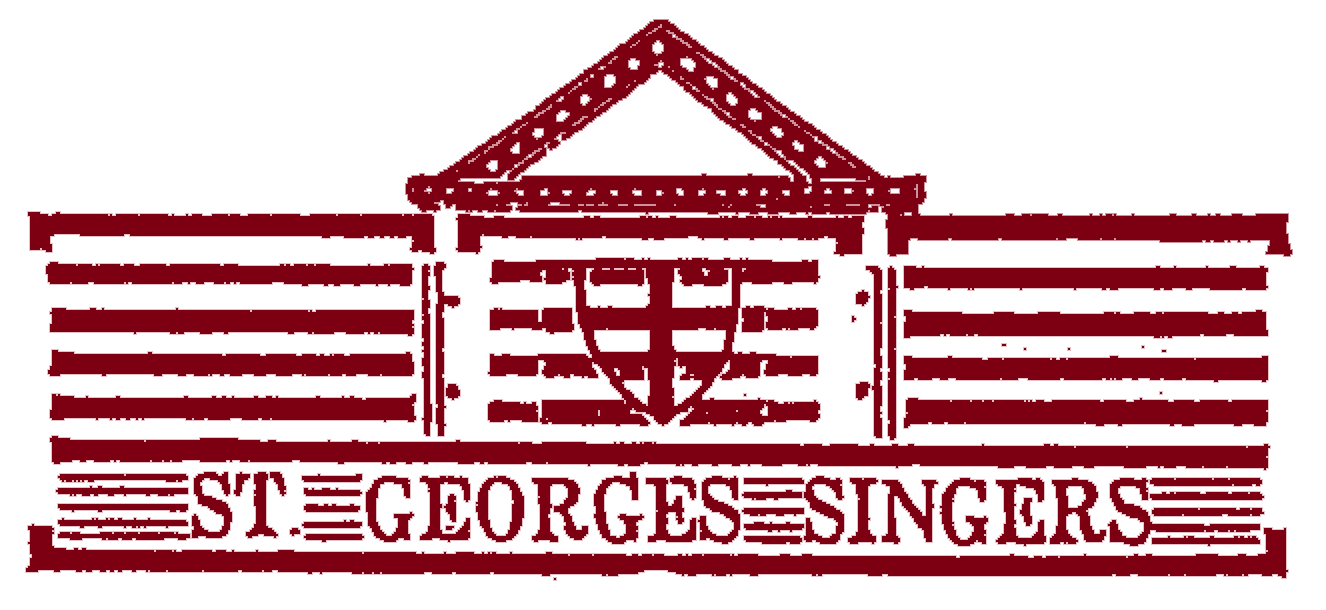 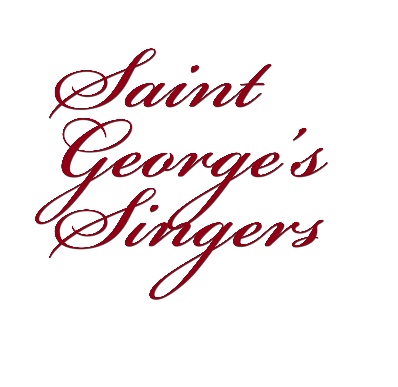 Post of Musical DirectorApplications are invited (due to the retirement of the current Musical Director) for the post of Musical Director of the Saint George's Singers, commencing rehearsals in September 2018.We are a diverse cross-community group who share a love of singing and aim to perform music from Baroque period to 21st century to the highest achievable standard. We meet on Monday evenings in Saint George's Church High Street, Belfast, with the main concert taking place at Christmas, and further concerts in Spring and early summer.The Director of Music will have the vision to choose a suitable programme of music for the season, to take weekly rehearsals, to conduct choir and orchestra at concerts, and to accompany the choir during weekly practices. The choir requires a Musical Director with extensive experience of choral music and with a demonstrable track record in the field. She/He will have excellent communication skills, a good sense of humour and the ability to mix with all choir members. The Musical Director will also have the ability to get the best from a group of singers of varying choral experience. The full Role Description is available to download at: http://saintgeorgessingers.co.uk or can be requested by e-mail (see below)Applications (as a CV) should be sent, (preferably by email), to Ruth Boyd, Chair as follows:Email: boydruth87@gmail.comPostal address: 87 Kingsway Park, Belfast BT5 7EXTel: 02890284879Closing date for applications is Friday 6 April 2018Shortlisted applicants will be required to attend for interview and will also be invited to conduct the choir.
